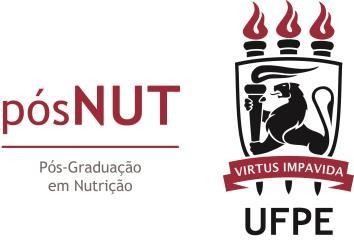 FORMULÁRIO PARA FORMAÇÃO DE BANCA EXAMINADORA – MESTRADOINFORMAÇÕES COMPLEMENTARESAv. Moraes Rego, s/n|Cidade Universitária|50670-901|Recife PE Brasil|Tel 21268463 Fax 21268463| posnutricao@ufpe.br www.ufpe.br/posnutriORIENTAÇÕES- Anexar Resumo (no máximo 230 palavras) e Comprovante de publicação de acordo com o Regimento Interno vigente;- Para docentes externos à UFPE ou aposentados, preencher os quadros de Informações Complementares ao final do formulário;- REQUSITOS: A participação do orientador ou do coorientador na Comissão Examinadora não será permitida nos casos de Mestrado;Artigo deverá ser anexado a dissertação segundo as exigências da revista para a qual o mesmo será enviado;A banca precisa ser composta por pelo menos um membro externo titular e entre os suplentes deve haver um membro interno e um membro externo.(   ) Declaro que os Professores Titulares e Suplentes que irão compor a Banca Examinadora da defesa possuem publicações nos últimos dois anos.DADOS PESSOAISNome:			 Ano de Entrada: 	 Área de Concentração:  	 Orientador: 			Co-Orientador: 	Bolsa: (    ) Sim   (    ) Não                                    Período: __________________________Agência: (    ) CAPES  (    ) CNPq   (    ) FACEPE  (    ) Outra                            Estágio de Docência: (    ) Sim   (    ) Não            Quantos semestres: _________________Trancamento: (    ) Sim   (    ) Não                        Quantos meses: ____________________Prorrogação: (    ) Sim   (    ) Não                         Quantos meses: ____________________DADOS DA DEFESADADOS DA DEFESATítulo da Dissertação:Nº de Páginas:Linha de Pesquisa:Dissertação associada ao Projeto de Pesquisa:GRANDE ÁREA:(  )Ciências da Saúde(  )Ciências Agrárias
ÁREA: (  )Nutrição(  )Ciência e Tecnologia de AlimentosTítulo da Dissertação:Nº de Páginas:Linha de Pesquisa:Dissertação associada ao Projeto de Pesquisa:GRANDE ÁREA:(  )Ciências da Saúde(  )Ciências Agrárias
ÁREA: (  )Nutrição(  )Ciência e Tecnologia de AlimentosData provável da defesa:Horário:Modalidade: (  ) PRESENCIAL  (  ) REMOTA BANCA EXAMINADORABANCA EXAMINADORAMEMBROS TITULARESMEMBROS TITULARESNome - PRESIDENTE DA BANCADepartamento/InstituiçãoNomeDepartamento/InstituiçãoNomeDepartamento/InstituiçãoMEMBROS SUPLENTESMEMBROS SUPLENTESNomeDepartamento/InstituiçãoNomeDepartamento/InstituiçãoAssinatura do Requerente:Assinatura do Orientador:Recife, 	de 	de 20 	Recife, 	de 	de 20 	DOCENTE EXTERNODOCENTE EXTERNOMEMBRO: (    ) TITULAR   (    ) SUPLENTEMEMBRO: (    ) TITULAR   (    ) SUPLENTENOME COMPLETONACIONALIDADE:(    ) BRASILEIRO   (    ) ESTRANGEIROCPF:SEXO:(    ) MASCULINO   (    ) FEMININOE-MAIL:INSTITUIÇÃO DE ENSINO:MAIOR TITULAÇÃO:(    ) MESTRADO (    ) DOUTORADO (    ) PÓS-DOUTORADOANO DE CONCLUSÃO:DOCENTE EXTERNODOCENTE EXTERNOMEMBRO: (    ) TITULAR   (    ) SUPLENTEMEMBRO: (    ) TITULAR   (    ) SUPLENTENOME COMPLETONACIONALIDADE:(    ) BRASILEIRO   (    ) ESTRANGEIROCPF:SEXO:(    ) MASCULINO   (    ) FEMININOE-MAIL:INSTITUIÇÃO DE ENSINO:MAIOR TITULAÇÃO:(    ) MESTRADO (    ) DOUTORADO (    ) PÓS-DOUTORADOANO DE CONCLUSÃO:DOCENTE EXTERNODOCENTE EXTERNOMEMBRO: (    ) TITULAR   (    ) SUPLENTEMEMBRO: (    ) TITULAR   (    ) SUPLENTENOME COMPLETONACIONALIDADE:(    ) BRASILEIRO   (    ) ESTRANGEIROCPF:SEXO:(    ) MASCULINO   (    ) FEMININOE-MAIL:INSTITUIÇÃO DE ENSINO:MAIOR TITULAÇÃO:(    ) MESTRADO (    ) DOUTORADO (    ) PÓS-DOUTORADOANO DE CONCLUSÃO:DOCENTE EXTERNODOCENTE EXTERNOMEMBRO: (    ) TITULAR   (    ) SUPLENTEMEMBRO: (    ) TITULAR   (    ) SUPLENTENOME COMPLETONACIONALIDADE:(    ) BRASILEIRO   (    ) ESTRANGEIROCPF:SEXO:(    ) MASCULINO   (    ) FEMININOE-MAIL:INSTITUIÇÃO DE ENSINO:MAIOR TITULAÇÃO:(    ) MESTRADO (    ) DOUTORADO (    ) PÓS-DOUTORADOANO DE CONCLUSÃO:DOCENTE EXTERNODOCENTE EXTERNOMEMBRO: (    ) TITULAR   (    ) SUPLENTEMEMBRO: (    ) TITULAR   (    ) SUPLENTENOME COMPLETONACIONALIDADE:(    ) BRASILEIRO   (    ) ESTRANGEIROCPF:SEXO:(    ) MASCULINO   (    ) FEMININOE-MAIL:INSTITUIÇÃO DE ENSINO:MAIOR TITULAÇÃO:(    ) MESTRADO (    ) DOUTORADO (    ) PÓS-DOUTORADOANO DE CONCLUSÃO: